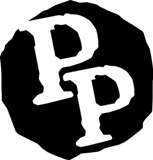 LOCATIONS:SQUID INK: 102 DAUPHIN STREET, MOBILE 36604SUNSET POINTE: 831 NORTH SECTION STREET, FAIRHOPE 36532PANINI PETE’S: 42 SOUTH SECTION STREET, FAIRHOPE 36532THE WATERFRONT: 1 YACHT CLUB DRIVE, DAPHNE, 36526EDS SEAFOOD SHED: 6450 HWY 90 SPANISH FORT COMPENSATION:  $9-10 PER HOUR SCHEDULE AND HOURS: Part-time min of 15 hours per weekLunch or Dinner Shift.  Weekends are required Job Available March 15 2023 SILVER WARE ROLLER/ TRAY-BASKET LINER Main PurposeEnsure silverware, baskets or trays are wiped clean and dried after washing/sanitizing, then lined or rolled and ready for guests ResponsibilitiesResponsible for maintaining sanitary, safe, and organized work environment Dries water off silverware, trays, and baskets Rolls silverware with dinner napkin, seals with wrap and stacks neatly in container Lines trays and baskets with wax liner, and stacks neatly in container Communicate when required items such as napkins, wraps, wax liners, drying towels and sanitizer are running lowSkills and QualificationsCustomer service oriented Professionalism OrganizationAbility to communicate, understand, and carry out written or verbal instructions independently Ability to work efficiently in a fast-paced environment Ability to carry occupied trays up and down stairsPhysical RequirementsStanding, stooping, bending, walking, kneelingAbility to stand for a long period of time Ability to walk up and down steps throughout shift